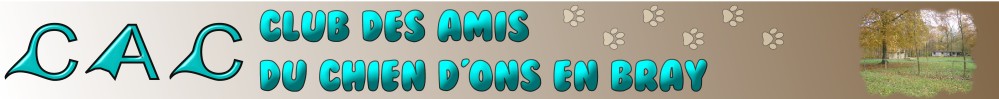     Adresse du Club                                                                           Responsable Agility LE BOIS DES LARRIS                                                                            Mr Didier NAVETEUR    60650 Ons en Bray                                                                         12 rue de la croix pèlerine         HA : 2506                                                                                 60370 HERMESCode Progagil : SQA                                                                       Tél:  09 52 00 53 01Site : clubcac.fr                                                                                Email : silou1@free.frJOURNEE CAESC & PASSAGILITY4 JUIN 2016ONS en BRAY, le 18 mai 2016Adresse courriel (obligatoire) :S'inscrit pour :					Entouré votre choixLE CAESC			OUI     NON LE PASSAGILITY		OUI	NONLes horaires seront précisés (mis en ligne sur le site du club) en raison du nombre d'inscrits.Feuille à retourner avant le 27 MAI 2016.signature du candidat							signature du président du club